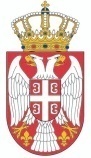 Република СрбијаОпштина РачаБрој: 404-26/2018-III-01Дана: 08.03.2018. годинеРачаПИТАЊА И ОДГОВОРИДана 07.03.2018. године достављено је питање понуђача за јавну набавку - Извођење радова на реконструкцији зграде ОШ "Карађорђе"-издвојено одељење у селу Трска број 9/18  :Питање гласи:   Дана 02.03.2018. (петак) објавили сте позив и конкурсну документациију за ЈН 9/18 - реконструкција зграде ОШ "Карађорђе", издвојено одељење у селу Трска. Како сте навели, у питању је отворени поступак а као средство обезбеђења захтевате банкарску гаранцију за озбиљност понуде и писма о намерама банке за добро извршење посла и гарантни рок. Крајњи рок за предају понуда је понедељак 12.03.2018 до 10 часова. Према овим роковима предвиђено је само пет радних дана за припрему понуде, обилазак објекта и добијање банкарских гаранција. У овако кратком року од банке се не могу добити захтевана средства обезбеђења, поготову што им се мора доставити износ понуђених радова.Претпостављамо да је дошло до грешке при одређивању датума за предају понуда. Молимо Вас да исто проверите и одговорите нам да ли је крајњи рок за предају понуда 12.03.2018..Одговор: Обзиром да је реч о јавној набавци која се спроводи у складу са чланом 131в Закона о јавним набавкама ("Сл. гласник РС", број ), Наручилац је понуђачима оставио примерен рок за достављање понуда који је у складу са чланом 131г став 1. ЗЈН, тако да се неће продужити рок за достављање понуда. 